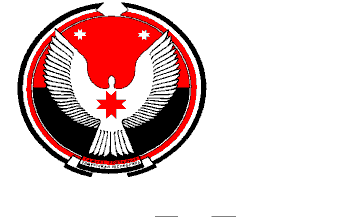 СОВЕТ ДЕПУТАТОВ МУНИЦИПАЛЬНОГО ОБРАЗОВАНИЯ «ЛЮКСКОЕ»«ЛЮК» МУНИЦИПАЛ КЫЛДЫТЭТЫСЬ ДЕПУТАТЪЕСЛЭН  КЕНЕШСЫР Е Ш Е Н И ЕОб одобрении соглашения о передаче части полномочий по решению вопросов местного значенияПринято Советом депутатовмуниципального образования «Люкское»                                                  21.11.2014 г.В соответствии с частью 4 статьи 15 Федерального закона от 06 октября 2003 года N 131- ФЗ « Об общих принципах организации местного самоуправления в Российской Федерации», Федеральным законом от 25 октября 2001 года N 137- ФЗ «О внесении в действие Земельного кодекса Российской Федерации», руководствуясь Уставом муниципального образования «Люкское», Совет депутатов муниципального образования «Люкское» РЕШАЕТ:Одобрить соглашение о передаче части полномочий по решению вопросов местного значения.Осуществление данного решения возложить на администрацию муниципального образования «Люкское».Глава муниципального образования«Люкское»                                                                                            В. Н. Наговицынс. Люк21.11.2014 г. № 20-6ОДОБРЕНО'решением Совета депутатов муниципального образования«Люкское»От 21.11.2014 г.    № 20-6СОГЛАШЕНИЕ О ПЕРЕДАЧЕ ЧАСТИ ПОЛНОМОЧИЙ ПО РЕШЕНИЮВОПРОСОВ МЕСТНОГО ЗНАЧЕНИЯМуниципальное образование « Люкское», в лице Главы муниципального образования «Люкское» В.Н. Наговицына, действующего на основании У става, именуемое в дальнейшем «Сельское поселение», с одной стороны, и муниципальное образование «Балезинский район» в лице Главы Администрации муниципального образования « Балезинский район» действующего на основании Устава, именуемое в дальнейшем « Муниципальный район», с. другой стороны, совместно именуемые «Стороны», руководствуясь частью 4 статьи 15 Федерального закона от 06 октября 2003 года NQ 131- ФЗ « Об общих принципах организации местного самоуправления в Российской Федерации», Федеральным законом от 25 октября 2001 года NQ 137- ФЗ «О внесении в действие Земельного кодекса Российской Федерации», Уставом муниципального образования «Люкское» и Уставом муниципального образования «Балезинский район», заключили настоящее соглашение о следующем:1.Предмет соглашения1.Сельское поселение передает Муниципальному району полномочияпо распоряжению земельными участками, государственная собственность на которые не разграничена, предусмотренные пунктом 2 статьи 3.3 Федерального закона от 25 октября 2001 года N 137- ФЗ «О внесении в действие Земельного кодекса Российской Федерации».2.Права и обязанности Сторон2.1. Сельское поселение имеет право:2.1.1. Запрашивать у Муниципального образования « Балезинский район» информацию об исполнении переданных полномочий.2.1.2. Требовать возврата суммы перечисленных финансовых средств, в случае их нецелевого использования Муниципальным районом.'2.1.3. Требовать возврата суммы перечисленных финансовых средств, в случае неисполнения Муниципальным районом полномочий, предусмотренных пунктом 1 настоящего Соглашения.2.2. Сельское поселение обязано:2.2.1. Предоставить Муниципальному району информацию, необходимую для осуществления полномочий, предусмотренных пунктом 1 настоящего Соглашения. 2.2.2. Передать Муниципальному району в порядке, установленном пунктом 2 настоящего Соглашения, финансовые средства на реализацию полномочий, предусмотренных пунктом 1 настоящего Соглашения.2.3. Муниципальный район имеет право:2.3.1. На финансовые обеспечение полномочий, предусмотренных пунктом 1 настоящего Соглашения, за счет финансовых средств, предоставляемых Сельским поселением в порядке, предусмотренном пунктом 2 настоящего Соглашения2.3.2. Запрашивать у Сельского поселения информацию, необходимую для осуществления полномочий, предусмотренных пунктом 1 настоящего Соглашения.2.3.3. Приостановить на срок до 1 месяца, а по окончании указанного срока прекратить исполнение полномочий, предусмотренных пунктом 1 настоящего Соглашения, при непредставлении финансовых средств из бюджета Сельского поселения в течение двух месяцев с момента последнего перечисления.	2.4. Муниципальный район обязан: 	2.4.1. Осуществлять полномочия, предусмотренные пунктом 1 настоящегоСоглашения, в соответствии с требованиями законодательства Российской Федерации изаконодательством Удмуртской Республики.2.4.2. Обеспечивать целевое использование финансовых средств, предоставленныхСельским поселением, исключительно на осуществление полномочий, предусмотренных пунктом 1 настоящего Соглашения.2.4.3. Предоставлять Сельскому поселению отчет о ходе исполнения переданныхполномочий, в форме квартальных и годовых отчетов об осуществлении полномочий ииспользование финансовых средств.Порядок предоставления финансовых средств3.1.Передача финансовых средств, необходимые для 	исполнения 	полномочий,	предусмотренных пунктом 1 настоящего Соглашения, определяется по дополнительному Соглашению сторон.3.2. Финансовые средства, предоставляемые для осуществления полномочий,перечисляются в бюджет Муниципального района ежемесячно равными долями.4.Ответственность сторон.4.1. В случае нарушения финансовых обязательств, предусмотренных настоящим Соглашением, Стороны несут ответственность, в том числе финансовые санкции, в соответствии с действующим законодательством.4.2. Сельское поселение, Муниципальный район несут ответственность всоответствие со статьями 306.4 и 306.8 Бюджетного кодекса Российской Федерации.5. Срок действия.5.1 Настоящее Соглашение вступает в силу с 01 марта 2015 года и действует до 01 января 2020 года.6. Основания и порядок прекращения действия СоглашенияДействие настоящего Соглашения прекращается в случаях:6.1. Истечение срока, указанного в пункте 5 настоящего Соглашения.6.2. Вступления в силу федерального закона, исключающего полномочия, предусмотренные пунктом 1 настоящего Соглашения, из числа полномочий органов местного самоуправления Сельского поселения.6.3. Досрочно в одностороннем порядке:6.3.1. по инициативе Муниципального района в случае:- нецелесообразности осуществления органами местного самоуправления отдельных полномочий;- непредставления финансовых средств (межбюджетных трансфертов) из бюджета Сельского поселения в течение двух месяцев с момента последнего перечисления.6.3.2. по инициативе Сельского поселения в случае:- неисполнения и (или) ненадлежащего исполнения Муниципальным районом отдельных полномочий;- исполнение не по назначению переданных для осуществления отдельных полномочий финансовых средств- нарушения при осуществлении. переданных полномочий законодательства Российской Федерации и (или) законодательства Удмуртской Республики;Уведомление о прекращении действия настоящего Соглашения в одностороннем порядке должно быть направлено не позднее, чем за 2 месяца до даты планируемого прекращения действия Соглашения с обоснованием причин такого прекращения.7.Иные вопросы.7.1. По взаимному согласию Сторон и в соответствии с требованиями действующего законодательства в данное Соглашение могут вноситься изменения.7.2. Неурегулированные Сторонами споры и разногласия, возникшие при исполнении настоящего Соглашения, подлежат урегулированию путем переговоров или в порядке, предусмотренном законодательством Российской Федерации и законодательством Удмуртской Республики.7.3.Настоящее Соглашение составляется в двух экземплярах, по одному экземпляру для каждой из Сторон, имеющих равную юридическую силу.Подписи сторонГлава муниципального образования«Люкское»                                                                     (подпись)                (Ф.И.О.)Глава Администрации муниципального образования«Балезинский район»                                                                     (подпись)                (Ф.И.О.)Глава муниципального образования«Балезинский район»                                                                     (подпись)                (Ф.И.О.)